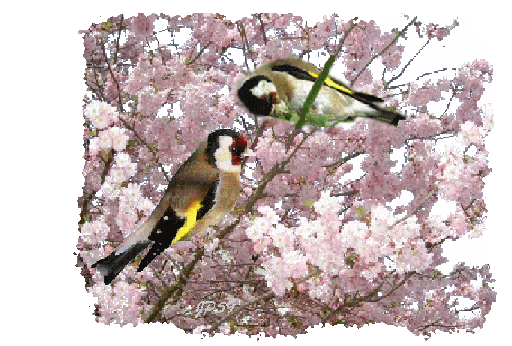 PrintempsLe soleil s'est levé comme tous les autres jours
Le coucou a chanté, annonçant les beaux jours
Mon petit Roy s'est réveillé ce matin de bonne heure
Il a vite déjeuné pour partir au labeur.

Le soleil est plus chaud, voici le mois de Mai!
J'écoute les oiseaux chanter derrière les haies, 
Et le bruit du ruisseau glissant sur les cailloux
Aujourd'hui il fait beau, je vais planter un houx

La nature est fleurie, les arbres reverdissent
Tout est beau qui revit et les feuilles frémissent
Le soleil me sourit, j'éprouve de la joie, 
Pour moi, j'aime la vie, je chante tout le mois!
Claudie

@copyright Claudie